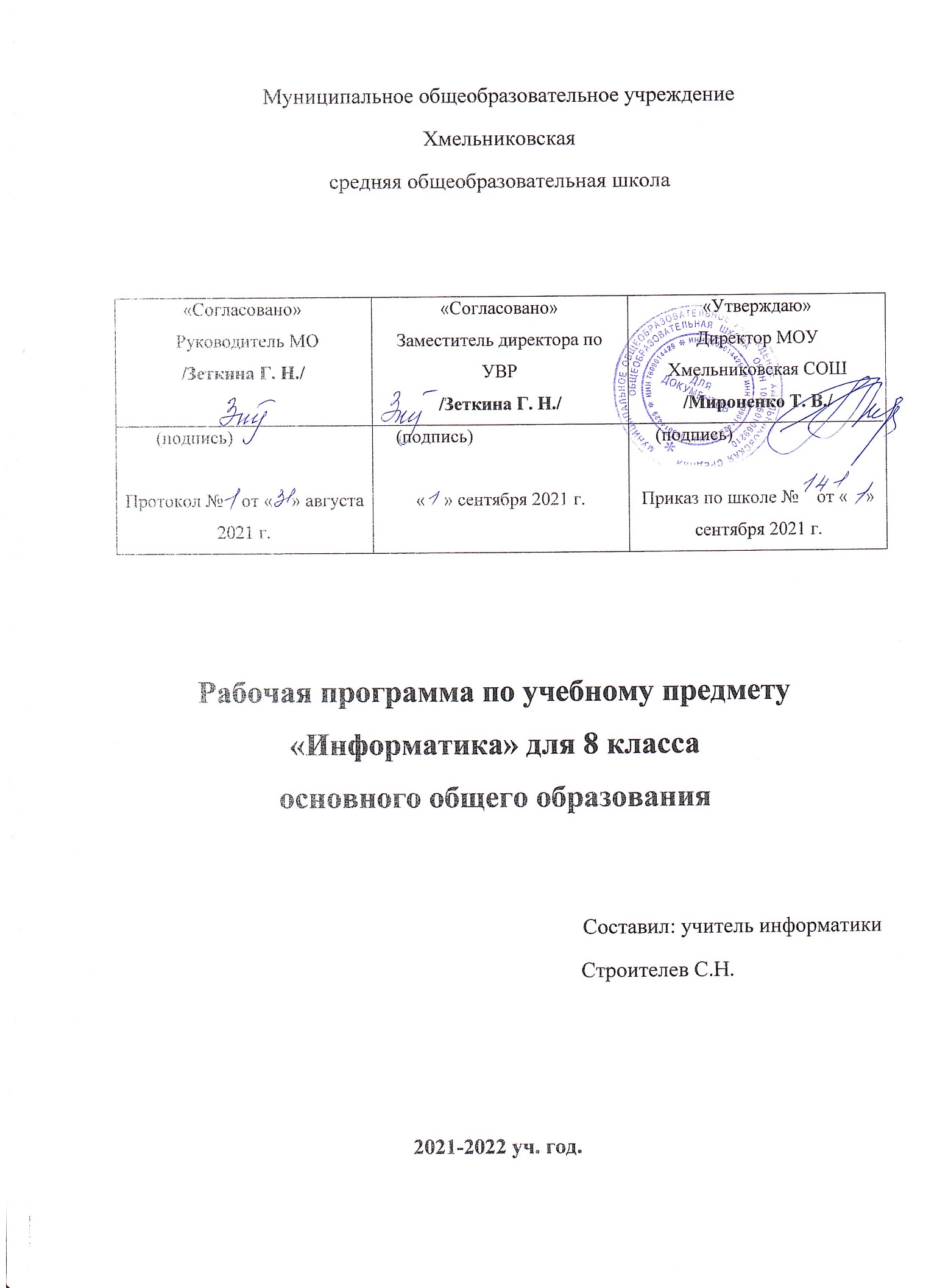 Пояснительная записка Данная рабочая программа учебного курса «Информатика» для 8 класса средней общеобразовательной школы составлена на основе следующих документов:Федеральный закон Российской Федерации от 29 декабря 2012 г. №273-ФЗ «Об образовании в Российской Федерации» (в редакции от 02.07.2021 г.).Приказ Минобрнауки России от 17.12.2010 г. №1897 «Об утверждении федерального государственного образовательного стандарта основного общего образования» (ред. от 11.12.2020 г.).Постановление Главного государственного санитарного врача от 28.09.2020 г. №28 СП 2.4.3648-20 «Санитарно-эпидемиологические требования к организации воспитания и обучения, отдыха и оздоровления детей и молодежи».СанПиН 1.2.3685-21 «Об утверждении санитарных правил и норм СанПиН 1.2.3685-21 «Гигиенические нормативы и требования к обеспечению безопасности и (или) безвредности для человека факторов среды обитания»».Примерная образовательная программа учебного предмета «Информатика» для образовательных организаций, реализующих образовательные программы основного общего образования от 04.02 2020 г. № 1/20.Методическое письмо «О преподавании  учебного предмета Информатика и ИКТ в 2021-2022 учебном году в общеобразовательных учреждениях».Приказ Министерства просвещения РФ №345 от 28.12.2018 «О федеральном перечне учебников, рекомендуемых к использованию при реализации имеющих государственную аккредитацию образовательных программ начального общего, основного общего, среднего общего образования» и имеющих государственную аккредитацию, на 2021/2022 учебный год.Авторская программа курса информатики для 5-9 классов основной общеобразовательной школы «Информатика. Программа для основной школы: 5-6, 7-9 классы». Босовой Л.Л., М.: БИНОМ. Лаборатория знаний, 2018 г.Цель программыФормирование основ научного мировоззрения в процессе систематизации, теоретического осмысления и обобщения, имеющихся и получения новых знаний, умений и способов деятельности в области информатики; совершенствование общеучебных и общекультурных навыков работы с информацией, навыков информационного моделирования, исследовательской деятельности и т.д.; развитие навыков самостоятельной учебной деятельности школьников. Задачи программыОвладеть умениями работать с различными видами информации с помощью компьютера и других средств информационных и коммуникационных технологий, организовывать собственную информационную деятельность и планировать ее результаты. Развить познавательные интересы, интеллектуальные и творческие способности средствами ИКТ. Воспитать ответственное отношение к информации с учетом правовых и этических аспектов ее распространения.Воспитать избирательное отношение к полученной информации. Воспитать стремление к продолжению образования и созидательной деятельности с применением средств ИКТ.Выработать навыки применения средств ИКТ в повседневной жизни, при выполнении индивидуальных и коллективных проектов, в учебной деятельности, дальнейшем освоении профессий, востребованных на рынке труда. Планируемые результаты освоения учебного предметаЛичностные результаты:формирование ответственного отношения к учению, готовности и способности обучающихся к саморазвитию и самообразованию на основе мотивации к обучению и познанию, осознанному выбору и построению дальнейшей индивидуальной траектории образования на базе ориентировки в мире профессий и профессиональных предпочтений, с учётом устойчивых познавательных интересов, а также на основе формирования уважительного отношения к труду, развития опыта участия в социально значимом труде;формирование целостного мировоззрения, соответствующего современному уровню развития науки и общественной практики, учитывающего социальное, культурное, языковое, духовное многообразие современного мира;формирование осознанного, уважительного и доброжелательного отношения к другому человеку, его мнению, мировоззрению, культуре, языку, вере, гражданской позиции, к истории, культуре, религии, традициям, языкам, ценностям народов России и народов мира; готовности и способности вести диалог с другими людьми и достигать в нём взаимопонимания;освоение социальных норм, правил поведения, ролей и форм социальной жизни в группах и сообществах, включая взрослые и социальные сообщества; участие в школьном самоуправлении и общественной жизни в пределах возрастных компетенций с учётом региональных, этнокультурных, социальных и экономических особенностей;развитие морального сознания и компетентности в решении моральных проблем на основе личностного выбора, формирование нравственных чувств и нравственного поведения, осознанного и ответственного отношения к собственным поступкам;формирование коммуникативной компетентности в общении и сотрудничестве со сверстниками, детьми старшего и младшего возраста, взрослыми в процессе образовательной, общественно полезной, учебно-исследовательской, творческой и других видов деятельности;способность увязать учебное содержание с собственным жизненным опытом, понять значимость подготовки в области информатики и ИКТ в условиях развития информационного общества;готовность к повышению своего образовательного уровня и продолжению обучения с использованием средств и методов информатики и ИКТ.Метапредметные результаты:Познавательные УУД:анализировать, сравнивать, классифицировать и обобщать факты и явления;осуществлять сравнение, сериацию и классификацию, самостоятельно выбирая основания и критерии для указанных логических операций; строить классификацию путём дихотомического деления (на основе отрицания);строить логически обоснованное рассуждение, включающее установление причинно-следственных связей;создавать математические модели;составлять тезисы, различные виды планов (простых, сложных и т.п.).преобразовывать информацию из одного вида в другой (таблицу в текст, диаграмму и  вычитывать все уровни текстовой информации;уметь определять возможные источники необходимых сведений, производить поиск информации, анализировать и оценивать её достоверность;понимая позицию другого человека, различать в его речи или созданных им текстах: мнение (точку зрения), доказательство (аргументы), факты; гипотезы, аксиомы, теории;самому создавать источники информации разного типа и для разных аудиторий, соблюдать информационную гигиену и правила информационной безопасности;уметь использовать компьютерные и коммуникационные технологии как инструмент для достижения своих целей. Регулятивные УУД:самостоятельно обнаруживать и формулировать проблему в классной и индивидуальной учебной деятельности;выдвигать версии решения проблемы, осознавать конечный результат, выбирать средства достижения цели из предложенных или их искать самостоятельно;составлять (индивидуально или в группе) план решения проблемы (выполнения проекта);подбирать к каждой проблеме (задаче) адекватную ей теоретическую модель;работая по предложенному или самостоятельно составленному плану, использовать наряду с основными и дополнительные средства (справочная литература, сложные приборы, компьютер);планировать свою индивидуальную образовательную траекторию;работать по самостоятельно составленному плану, сверяясь с ним и с целью деятельности, исправляя ошибки, используя самостоятельно подобранные средства (в том числе и Интернет);свободно пользоваться выработанными критериями оценки и самооценки, исходя из цели и имеющихся критериев, различая результат и способы действий.Коммуникативные УУД:самостоятельно организовывать учебное взаимодействие в группе (определять общие цели, договариваться друг с другом и т.д.);отстаивая свою точку зрения, приводить аргументы, подтверждая их фактами;в дискуссии уметь выдвинуть контраргументы;учиться критично относиться к своему мнению, с достоинством признавать ошибочность своего мнения (если оно таково) и корректировать его;понимая позицию другого, различать в его речи: мнение (точку зрения), доказательство (аргументы), факты; гипотезы, аксиомы, теории;уметь взглянуть на ситуацию с иной позиции и договариваться с людьми иных позиций.Предметные результаты:формирование информационной и алгоритмической культуры; формирование представления о компьютере как универсальном устройстве обработки информации; развитие основных навыков и умений использования компьютерных устройств;формирование представления об основных изучаемых понятиях: информация, алгоритм, модель - и их свойствах;развитие алгоритмического мышления, необходимого для профессиональной деятельности в современном обществе; развитие умений составить и записать алгоритм для конкретного исполнителя; формирование знаний об алгоритмических конструкциях, логических значениях и операциях; знакомство с одним из языков программирования и основными алгоритмическими структурами - линейной, условной и циклической;формирование умений формализации и структурирования информации, умения выбирать способ представления данных в соответствии с поставленной задачей – таблицы, схемы, графики, диаграммы, с использованием соответствующих программных средств обработки данных;формирование навыков и умений безопасного и целесообразного поведения при работе с компьютерными программами и в Интернете, умения соблюдать нормы информационной этики и права.Планируемые результаты обучения информатике и ИКТПланируемые результаты освоения обучающимися основной образовательной программы основного общего образования уточняют и конкретизируют общее понимание личностных, метапредметных и предметных результатов как с позиции организации их достижения в образовательном процессе, так и с позиции оценки достижения этих результатов. Выпусник получит представление: об алгоритмах обработки информации, их свойствах, основных алгоритмических конструкциях; о способах разработки и программной реализации алгоритмов; о программном принципе работы компьютера – универсального устройства обработки информации; о направлениях развития компьютерной техники;о требованиях техники безопасности, гигиены, эргономики и ресурсосбережения при работе со средствами информационных и коммуникационных технологий.Выпускник будет уметь:кодировать и декодировать информацию при известных правилах кодирования;переводить единицы измерения количества информации; оценивать количественные  параметры информационных объектов и процессов: объем памяти, необходимый для хранения информации; скорость передачи информации;записывать в двоичной системе целые числа от 0 до 256; записывать и преобразовывать логические выражения с операциями И, ИЛИ, НЕ; определять значение логического выражения;формально исполнять алгоритмы для конкретного исполнителя с фиксированным набором команд, обрабатывающие цепочки символов или списки, записанные на естественном и алгоритмическом языках; формально исполнять алгоритмы, описанные с использованием конструкций  ветвления (условные операторы) и повторения (циклы);использовать стандартные алгоритмические конструкции для построения алгоритмов для формальных исполнителей;составлять линейные алгоритмы управления исполнителями и записывать их на выбранном алгоритмическом языке (языке программирования);создавать алгоритмы для решения несложных задач, используя конструкции ветвления (в том числе с логическими связками при задании условий) и повторения;создавать и выполнять программы для решения несложных алгоритмических задач в выбранной  среде программирования.Выпускник получит возможность:углубить и развить представления о современной научной картине мира, об информации как одном из основных понятий современной науки, об информационных процессах и их роли в современном мире;научиться определять мощность алфавита, используемого для записи сообщения;научиться оценивать информационный объём сообщения, записанного символами произвольного алфавита;переводить небольшие десятичные числа из восьмеричной и шестнадцатеричной системы счисления в десятичную систему счисления;научиться решать логические задачи с использованием таблиц истинности;научиться решать логические задачи путем составления логических выражений и их преобразования с использованием основных свойств логических операций;исполнять алгоритмы, содержащие ветвления и повторения, для формального исполнителя с заданной системой команд;составлять все возможные алгоритмы фиксированной длины для формального исполнителя с заданной системой команд;определять количество линейных алгоритмов, обеспечивающих решение поставленной задачи, которые могут быть составлены для формального исполнителя с заданной системой команд;подсчитывать количество тех или иных символов в цепочке символов, являющейся результатом работы алгоритма;по данному алгоритму определять, для решения какой задачи он предназначен;исполнять записанные на алгоритмическом языке циклические алгоритмы обработки одномерного массива чисел (суммирование всех элементов массива; суммирование элементов массива с определёнными индексами; суммирование элементов массива, с заданными свойствами; определение количества элементов массива с заданными свойствами; поиск наибольшего/ наименьшего элементов массива и др.);разрабатывать в среде формального исполнителя короткие алгоритмы, содержащие базовые алгоритмические конструкции;разрабатывать и записывать на языке программирования эффективные алгоритмы, содержащие базовые алгоритмические конструкции.Содержание учебного курса Математические основы информатики. (13 ч.).Общие сведения о системах счисления. Десятичная система счисления. ТБ и организация рабочего места: система счисления (система счисления, цифра, алфавит); виды систем счисления (позиционная система счисления, непозиционная система счисления, унарная система счисления); десятичная система счисления (основание системы счисления, свернутая форма записи числа, развернутая форма записи числа, примеры перевода в десятичную систему счисления). (1 ч.).Двоичная, восьмеричная и шестнадцатеричная системы счисления: двоичная система счисления (двоичная система счисления, примеры перевода в двоичную систему счисления); восьмеричная система счисления (восьмеричная система счисления, примеры перевода в восьмеричную систему счисления); шестнадцатеричная система счисления (шестнадцатеричная система счисления, примеры перевода в шестнадцатеричную систему счисления). (1 ч.).Практическая работа №1: «Перевод чисел из одной системы счисления в другую и арифметические вычисления. Решение задач». (1 ч.).Правило перевода целых десятичных чисел в систему счисления с основанием q. Двоичная арифметика: правило перевода целых десятичных чисел в систему счисления с основанием q; двоичная арифметика (двоичная арифметика, правила сложения, правила умножения, правила вычитания, примеры двоичной арифметики). (1 ч.).Практическая работа №2: «Арифметические вычисления с использованием двоичной арифметики. Решение задач». (1 ч.).Представление целых чисел: представление целых чисел (бит, разряд, беззнаковое представление целых чисел, прямой код, дополнительный код, примеры представлений целых чисел). (1 ч.).Представление вещественных чисел: представление вещественных чисел (мантисса числа, порядок числа, экспоненциальная форма записи чисел, примеры представлений вещественных чисел). (1 ч.).Практическая работа №3: «Представление целых вещественных чисел. Решение задач». (1 ч.).Высказывание. Логические операции: высказывание (высказывание, алгебра логики, логические переменные, логические значения); логические операции (логическая операция, простые высказывания, сложные высказывания, конъюнкция, дизъюнкция, инверсия, логическое выражение, примеры решений задач с использованием логических операций). (1 ч.).Построение таблиц истинности для логических выражений. Свойства логических операций: правила построения таблиц истинности для логических высказываний, равносильное логическое выражение; свойства логических операций (переместительный закон, сочетательный закон, распределительный закон, закон двойного отрицания, закон исключительного третьего, закон повторения, законы операций с 0 и 1, законы общей инверсии, примеры решений задач). (1 ч.).Логические элементы. Решение логических задач: логические элементы (логический элемент «И» - конъюнктор, логический элемент «ИЛИ» - дизъюнктор, логический элемент «НЕ» - инвентор, примеры решений задач). (1 ч.).Практическая работа №4: Построение таблиц истинности. Решение логических задач». (1 ч.).Контрольная работа №1 по главе: «Математические основы информатики». (1 ч.).Основы алгоритмизации. (10 ч.).Алгоритмы. Исполнители алгоритмов. Свойства алгоритмов: алгоритм (алгоритм, примеры алгоритмов, общая схема работы алгоритма); исполнитель алгоритма (исполнитель, среда исполнителя, система команд исполнителя (СКИ), режимы работы исполнителя, примеры исполнителей алгоритма); свойства алгоритма (дискретность, понятность, определенность, результативность, массовость, примеры свойств алгоритма). (1 ч.).Практическая работа №5: «Знакомство с графическим учебным исполнителем (ГРИС)». (1 ч.).Способы записи алгоритмов. Объекты алгоритмов: способы записи алгоритма (словесное описание, построчная запись, блок-схема, школьный алгоритмический язык, примеры способов записи алгоритмов); объекты алгоритмов (величина, константа, переменная, величина определенного типа, выражение, арифметическое выражение, логическое выражение, строковое выражение, команда присваивания, табличные величины, линейная таблица – одномерный массив, прямоугольная таблица – двумерный массив). (1 ч.).Практическая работа №6: «Работа в графическом учебном исполнителе (ГРИС): построение линейных алгоритмов». (1 ч.).Основные алгоритмические конструкции. Следование: основные алгоритмические конструкции (следование, линейный алгоритм, примеры линейных алгоритмов и решений задач с использованием линейных алгоритмов). (1 ч.).Основные алгоритмические конструкции. Ветвление: основные алгоритмические конструкции (ветвление, разветвляющиеся алгоритмы, операция сравнения, простые условия, составные условия, примеры разветвляющихся алгоритмов и решений задач с использованием разветвляющихся алгоритмов). (1 ч.).Практическая работа №7: «Работа в графическом учебном исполнителе (ГРИС): построение алгоритмов с ветвлением». (1 ч.).Основные алгоритмические конструкции. Повторение: основные алгоритмические конструкции (повторение, циклические алгоритмы, тело цикла, цикл с заданным условием продолжения работы – цикл с предусловием, цикл с заданным условием окончания работы – цикл с постусловием, цикл с заданным числом повторений, примеры циклических алгоритмов и решений задач с использованием циклических алгоритмов). (1 ч.).Практическая работа №8: «Работа в графическом учебном исполнителе (ГРИС): построение циклических алгоритмов». (1 ч.).Контрольная работа №2 по главе: «Основы алгоритмизации». (1 ч.).Начала программирования. (10 ч.).Общие сведения о языке программирования Pascal. Организация ввода и вывода данных. Основы языка программирования Pascal: языки программирования (языки программирования, программы); язык программирования Pascal (язык программирования Pascal, служебные слова, алфавит); типы данных в языке Pascal (типы данных – целочисленный тип, вещественный тип, символьный тип, строковый тип, логический тип); структура программы на языке Pascal (операторы, общий вид программы, заголовок программы, блок описания используемых данных, блок описания действий по преобразованию данных); оператор присваивания (оператор присваивания); организация ввода и вывода данных (вывод данных, формат вывода, ввод данных с клавиатуры). (1 ч.).Практическая работа №9: «Разработка программ на языке программирования Pascal с использованием оператора ввода, вывода, присваивания». (1 ч.).Программирование линейных алгоритмов. Примеры на языке программирования Pascal с разбором конструкций: числовые типы данных (целочисленный тип данных, символьный и строковый тип данных, логический тип данных, примеры решений задач с использованием линейных алгоритмов). (1 ч.).Практическая работа №10: «Разработка программ на языке программирования Pascal с использованием оператора ветвления и логических операций».  (1 ч.).Программирование разветвляющихся алгоритмов. Примеры на языке программирования Pascal с разбором конструкций: условный оператор, составной оператор, многообразие способов записи ветвлений, примеры решений задач с использованием разветвляющихся алгоритмов. (1 ч.).Практическая работа №11: «Работа с готовыми программами на языке программирования Pascal с использованием оператора ветвления». (1 ч.).Программирование циклических алгоритмов с заданным условием работы, числом повторений. Примеры на языке программирования Pascal с разбором конструкций: программирование циклов с заданным условием продолжения работы, программирование с заданным условием окончания работы, программирование циклов с заданным числом повторений, различные варианты программирования циклического алгоритма, примеры решений задач с использованием циклических алгоритмов. (1 ч.).Практическая работа №12: «Работа с готовыми программами на языке программирования Pascal с использованием цикла с заданным условием работы». (1 ч.).Практическая работа №13: «Разработка программ на языке программирования Pascal с использованием цикла с заданным числом повторений». (1 ч.).Контрольная работа №3 по главе: «Начала программирования». (1 ч.).Итоговое повторение. (1 ч.).Итоговое повторение по всем изученным главам учебного курса. (1 ч.).Место учебного курса в учебном планеПрограмма рассчитана на 34 учебных часа из расчета 1 учебный час в неделю, в соответствии с учебным планом школы, предусматривающем 34 учебные недели.Тематическое планированиеКалендарно-тематическое планированиеПеречень средств ИКТ, необходимых для реализации программыАппаратные средства:Компьютер (ноутбук) – универсальное устройство обработки информации; основная конфигурация современного компьютера обеспечивает учащемуся мультимедиа-возможности: видео-изображение, качественный стереозвук в наушниках, речевой ввод с микрофона и др.Проектор, подсоединяемый к компьютеру (ноутбуку), видеомагнитофону, микроскопу и т. п.; технологический элемент новой грамотности – радикально повышает: уровень наглядности в работе учителя, возможность для учащихся представлять результаты своей работы всему классу, эффективность организационных и административных выступлений.Устройства для ручного ввода текстовой информации и манипулирования экранными объектами (сканер, 3D-сканер) – клавиатура и компьютерная мышь (разнообразные устройства аналогичного назначения). Принтер (МФУ, 3D-принтер) – позволяет фиксировать на бумаге информацию, найденнуюи созданную учащимися или учителем. Для многих школьных применений необходим или желателен цветной принтер. В некоторых ситуациях очень желательно использование бумаги и изображения большого формата.Акустические колонки – устройство для воспроизведения звука, состоит из акустического оформления и вмонтированных в него излучающих головок (обычно динамических).Программные средства:Операционная система (Widows 10).Файловый менеджер (в составе операционной системы или др.).Антивирусная программа (Dr. Web).Клавиатурный тренажер (Руки солиста).Язык программирования (Pascal ABC).Графический учебный исполнитель (Стрелочка).Программа-архиватор (WinZip).Интегрированное офисное приложение, включающее текстовый процессор, растровый и векторный графические редакторы, программу разработки презентаций, электронные таблицы, базы данных (LibreOffice, Microsoft Office).Браузеры (Google Chrome, Mozilla Firefox, Yandex).Программа для распознавания текстов (ABBYY FineReader).Мультимедиа проигрыватель (входит в состав операционных систем или др.).Учебно-методическое обеспечение:Босова Л.Л., Босова А.Ю. Информатика. Программа для основной школы: 5-6 классы. 7-9 классы. – М.: БИНОМ. Лаборатория знаний, 2018 г.Босова Л.Л., Босова А.Ю. Информатика: Учебник для 8 класса. – М.: БИНОМ. Лаборатория знаний, 2018 г.Босова Л.Л., Босова А.Б. Информатика: рабочая тетрадь для 8 класса. – М.: БИНОМ. Лаборатория знаний, 2018 г.Босова Л.Л., Босова А.Ю. Информатика. 7–9 классы: методическое пособие. – М.: БИНОМ. Лаборатория знаний, 2018 г.Цифровые образовательные ресурсы:Электронное приложение к учебнику «Информатика» для 8 класса (УМК Босова Л.Л. и др. 5-9 кл.): https://lbz.ru/metodist/authors/informatika/3/eor7.php Единая коллекция цифровых образовательных ресурсов: http://school-collection.edu.ruСетевые компьютерные практикумы по курсу «Информатика»: http://window.edu.ru/ Сайт Константина Полякова: http://kpolyakov.narod.ru Клякс@.net: Информатика в школе. Компьютер на уроках: http://www.klyaksa.net/Российская электронная школа: https://resh.edu.ru/subject/19/№ главыНазвание главыПримерные срокиПримерные срокиПримерные срокиПримерные срокиПримерные сроки№ главыНазвание главыМесто проведенияКоличество часовПрактические работыКонтрольные работыПримерные сроки1.«Математические основы информатики»Центр «Точка роста»13411-13 неделя2.«Основы алгоритмизации»Центр «Точка роста»104114-23 неделя3.«Начала программирования»Центр «Точка роста»105124-33 неделяИтоговое повторениеИтоговое повторениеЦентр «Точка роста»1--34 неделя№ урокаДата проведенияТема урокаКоличество часовГлава 1: «Математические основы информатики».Глава 1: «Математические основы информатики».Глава 1: «Математические основы информатики».131.Общие сведения о системах счисления. Десятичная система счисления. ТБ и организация рабочего места.12.Двоичная, восьмеричная и шестнадцатеричная системы счисления.13.Практическая работа №1: «Перевод чисел из одной системы счисления в другую и арифметические вычисления. Решение задач».14.Правила перевода целых десятичных чисел в систему счисления с основанием q. Двоичная арифметика.15.Практическая работа №2: «Арифметические вычисления с использованием двоичной арифметики. Решение задач».16.Представление целых чисел.17.Представление вещественных чисел.18.Практическая работа №3: «Представление целых вещественных чисел. Решение задач».19.Высказывание. Логические операции.110.Построение таблиц истинности для логических выражений. Свойства логических операций.111.Логические элементы. Решение логических задач.112.Практическая работа №4: «Построение таблиц истинности. Решение логических задач».113.Контрольная работа №1 по главе: «Математические основы информатики».1Глава 2: «Основы алгоритмизации».Глава 2: «Основы алгоритмизации».Глава 2: «Основы алгоритмизации».1014.Алгоритмы. Исполнители алгоритмов. Свойства алгоритмов. 115.Практическая работа №5: «Знакомство с графическим учебным исполнителем (ГРИС)».116.Способы записи алгоритмов. Объекты алгоритмов. 117.Практическая работа №6: «Работа в графическом учебном исполнителе (ГРИС): построение линейных алгоритмов».118.Основные алгоритмические конструкции. Следование. 119.Основные алгоритмические конструкции. Ветвление. 120.Практическая работа №7: «Работа в графическом учебном исполнителе (ГРИС): построение алгоритмов с ветвлением».121.Основные алгоритмические конструкции. Повторение. 122.Практическая работа №8: «Работа в графическом учебном исполнителе (ГРИС): построение циклических алгоритмов».123.Контрольная работа №2 по главе: «Основы алгоритмизации».1Глава 3: «Начала программирования».Глава 3: «Начала программирования».Глава 3: «Начала программирования».1024.Общие сведения о языке программирования Pascal. Организация ввода и вывода данных. Основы языка программирования Pascal. 125.Практическая работа №9: «Разработка программ на языке программирования Pascal с использованием оператора ввода, вывода, присваивания».126.Программирование линейных алгоритмов. Примеры на языке программирования Pascal с разбором конструкций. 127.Практическая работа №10: «Разработка программ на языке программирования Pascal с использованием оператора ветвления и логических операций».128.Программирование разветвляющихся алгоритмов. Примеры на языке программирования Pascal с разбором конструкций.129.Практическая работа №11: «Работа с готовыми программами на языке программирования Pascal с использованием оператора ветвления».130.Программирование циклических алгоритмов с заданным условием работы, числом повторений. Примеры на языке программирования Pascal с разбором конструкций.131.Практическая работа №12: «Работа с готовыми программами на языке программирования Pascal с использованием цикла с заданным условием работы».132.Практическая работа №13: «Разработка программ на языке программирования Pascal с использованием цикла с заданным числом повторений».133.Контрольная работа №3 по главе: «Начала программирования».1Итоговое повторение.Итоговое повторение.Итоговое повторение.134.Итоговое повторение по всем изученным главам учебного курса. 1